Badminton Score SheetTeam name _____________________Player/Players______________________Court # ______Points (circle the points as they are made)1	2	3	4	5	6	7	8	9	10	11	1213	14	15	16	17	18	19	20	21	22	23	24jFair-play bonus points awarded  	1	2	3	Given for _________________Team name __________________Player/Players________________________ Court # ______Points (circle the points as they are made)1	2	3	4	5	6	7	8	9	10	11	1213	14	15	16	17	18	19	20	21	22	23	24Fair-play bonus points awarded		1	2	3	Given for _________________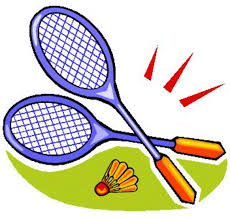 Game Score: ________________________ Winner _____________________________Scorekeeper name (print) ____________________________ Team ________________